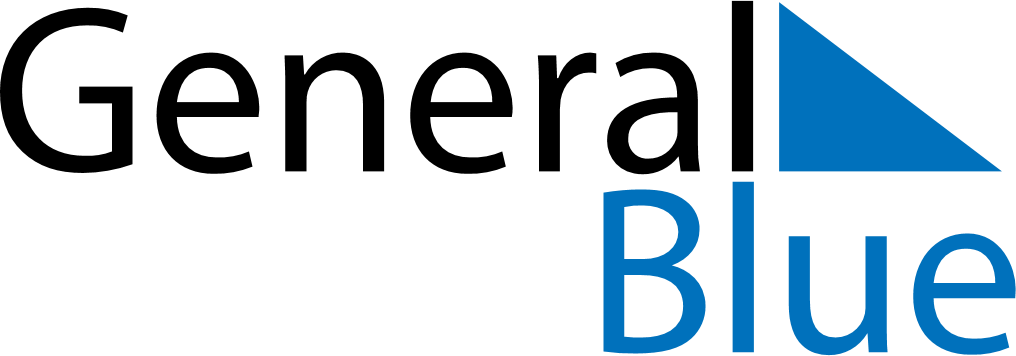 Weekly Meal Tracker February 13, 2023 - February 19, 2023Weekly Meal Tracker February 13, 2023 - February 19, 2023Weekly Meal Tracker February 13, 2023 - February 19, 2023Weekly Meal Tracker February 13, 2023 - February 19, 2023Weekly Meal Tracker February 13, 2023 - February 19, 2023Weekly Meal Tracker February 13, 2023 - February 19, 2023MondayFeb 13TuesdayFeb 14TuesdayFeb 14WednesdayFeb 15ThursdayFeb 16FridayFeb 17SaturdayFeb 18SundayFeb 19BreakfastLunchDinner